　児　童　票　※当該年度4月1日(途中入園は入園月1日)の時点でご記入ください　園HP からもDLできます※緊急連絡先に順番がある場合、【　　】に①②③…と番号をふって下さい。特に指定がない場合、①母勤務先　②母携帯　③父勤務先　④父携帯　⑤その他の緊急連絡先の順に連絡いたします。自宅から園(あけぼのor第二あけぼのor第三あけぼの)までの地図　※バスは最寄りの園まで《変更欄　園記入》　記入したら、表のページの変更項目を赤線で消す男　・　女　第【　　】子男　・　女　第【　　】子男　・　女　第【　　】子男　・　女　第【　　】子男　・　女　第【　　】子筆頭保護者名
(世帯主)筆頭保護者名
(世帯主)筆頭保護者名
(世帯主)続柄【　　　】続柄【　　　】続柄【　　　】続柄【　　　】生年月日生年月日平成　・　令和　・　西暦　　　　　 　　年　 　　月　 　　日　生まれ平成　・　令和　・　西暦　　　　　 　　年　 　　月　 　　日　生まれ平成　・　令和　・　西暦　　　　　 　　年　 　　月　 　　日　生まれ平成　・　令和　・　西暦　　　　　 　　年　 　　月　 　　日　生まれ平成　・　令和　・　西暦　　　　　 　　年　 　　月　 　　日　生まれ平成　・　令和　・　西暦　　　　　 　　年　 　　月　 　　日　生まれ平成　・　令和　・　西暦　　　　　 　　年　 　　月　 　　日　生まれ平成　・　令和　・　西暦　　　　　 　　年　 　　月　 　　日　生まれ平成　・　令和　・　西暦　　　　　 　　年　 　　月　 　　日　生まれ平成　・　令和　・　西暦　　　　　 　　年　 　　月　 　　日　生まれ平成　・　令和　・　西暦　　　　　 　　年　 　　月　 　　日　生まれ平成　・　令和　・　西暦　　　　　 　　年　 　　月　 　　日　生まれ住所住所〒　　　－　〒　　　－　〒　　　－　〒　　　－　〒　　　－　〒　　　－　〒　　　－　〒　　　－　〒　　　－　自宅電話自宅電話住所住所〒　　　－　〒　　　－　〒　　　－　〒　　　－　〒　　　－　〒　　　－　〒　　　－　〒　　　－　〒　　　－　小学校区小学校区認定区分認定区分１号・２号標準・２号短・３号標準・３号短１号・２号標準・２号短・３号標準・３号短１号・２号標準・２号短・３号標準・３号短１号・２号標準・２号短・３号標準・３号短１号・２号標準・２号短・３号標準・３号短１号・２号標準・２号短・３号標準・３号短保育時間保育時間保育時間午前　　：　　～午後　　：　　　午前　　：　　～午後　　：　　　午前　　：　　～午後　　：　　　所要時間所要時間自宅から園まで：　　　時間　　　分　交通手段【　　　　　　　　】※バスは第二or第三まで園から勤務等先まで(父)：　　　時間　　　分　交通手段【　　　　　　　　】勤務時間【　　：　　～　　：　　】休日【　　　　　】園から勤務等先まで(母)：　　　時間　　　分　交通手段【　　　　　　　　】勤務時間【　　：　　～　　：　　】休日【　　　　　】自宅から園まで：　　　時間　　　分　交通手段【　　　　　　　　】※バスは第二or第三まで園から勤務等先まで(父)：　　　時間　　　分　交通手段【　　　　　　　　】勤務時間【　　：　　～　　：　　】休日【　　　　　】園から勤務等先まで(母)：　　　時間　　　分　交通手段【　　　　　　　　】勤務時間【　　：　　～　　：　　】休日【　　　　　】自宅から園まで：　　　時間　　　分　交通手段【　　　　　　　　】※バスは第二or第三まで園から勤務等先まで(父)：　　　時間　　　分　交通手段【　　　　　　　　】勤務時間【　　：　　～　　：　　】休日【　　　　　】園から勤務等先まで(母)：　　　時間　　　分　交通手段【　　　　　　　　】勤務時間【　　：　　～　　：　　】休日【　　　　　】自宅から園まで：　　　時間　　　分　交通手段【　　　　　　　　】※バスは第二or第三まで園から勤務等先まで(父)：　　　時間　　　分　交通手段【　　　　　　　　】勤務時間【　　：　　～　　：　　】休日【　　　　　】園から勤務等先まで(母)：　　　時間　　　分　交通手段【　　　　　　　　】勤務時間【　　：　　～　　：　　】休日【　　　　　】自宅から園まで：　　　時間　　　分　交通手段【　　　　　　　　】※バスは第二or第三まで園から勤務等先まで(父)：　　　時間　　　分　交通手段【　　　　　　　　】勤務時間【　　：　　～　　：　　】休日【　　　　　】園から勤務等先まで(母)：　　　時間　　　分　交通手段【　　　　　　　　】勤務時間【　　：　　～　　：　　】休日【　　　　　】自宅から園まで：　　　時間　　　分　交通手段【　　　　　　　　】※バスは第二or第三まで園から勤務等先まで(父)：　　　時間　　　分　交通手段【　　　　　　　　】勤務時間【　　：　　～　　：　　】休日【　　　　　】園から勤務等先まで(母)：　　　時間　　　分　交通手段【　　　　　　　　】勤務時間【　　：　　～　　：　　】休日【　　　　　】自宅から園まで：　　　時間　　　分　交通手段【　　　　　　　　】※バスは第二or第三まで園から勤務等先まで(父)：　　　時間　　　分　交通手段【　　　　　　　　】勤務時間【　　：　　～　　：　　】休日【　　　　　】園から勤務等先まで(母)：　　　時間　　　分　交通手段【　　　　　　　　】勤務時間【　　：　　～　　：　　】休日【　　　　　】自宅から園まで：　　　時間　　　分　交通手段【　　　　　　　　】※バスは第二or第三まで園から勤務等先まで(父)：　　　時間　　　分　交通手段【　　　　　　　　】勤務時間【　　：　　～　　：　　】休日【　　　　　】園から勤務等先まで(母)：　　　時間　　　分　交通手段【　　　　　　　　】勤務時間【　　：　　～　　：　　】休日【　　　　　】自宅から園まで：　　　時間　　　分　交通手段【　　　　　　　　】※バスは第二or第三まで園から勤務等先まで(父)：　　　時間　　　分　交通手段【　　　　　　　　】勤務時間【　　：　　～　　：　　】休日【　　　　　】園から勤務等先まで(母)：　　　時間　　　分　交通手段【　　　　　　　　】勤務時間【　　：　　～　　：　　】休日【　　　　　】自宅から園まで：　　　時間　　　分　交通手段【　　　　　　　　】※バスは第二or第三まで園から勤務等先まで(父)：　　　時間　　　分　交通手段【　　　　　　　　】勤務時間【　　：　　～　　：　　】休日【　　　　　】園から勤務等先まで(母)：　　　時間　　　分　交通手段【　　　　　　　　】勤務時間【　　：　　～　　：　　】休日【　　　　　】自宅から園まで：　　　時間　　　分　交通手段【　　　　　　　　】※バスは第二or第三まで園から勤務等先まで(父)：　　　時間　　　分　交通手段【　　　　　　　　】勤務時間【　　：　　～　　：　　】休日【　　　　　】園から勤務等先まで(母)：　　　時間　　　分　交通手段【　　　　　　　　】勤務時間【　　：　　～　　：　　】休日【　　　　　】自宅から園まで：　　　時間　　　分　交通手段【　　　　　　　　】※バスは第二or第三まで園から勤務等先まで(父)：　　　時間　　　分　交通手段【　　　　　　　　】勤務時間【　　：　　～　　：　　】休日【　　　　　】園から勤務等先まで(母)：　　　時間　　　分　交通手段【　　　　　　　　】勤務時間【　　：　　～　　：　　】休日【　　　　　】かかりつけ医療機関かかりつけ医療機関医療機関名：　　　　　　　　　　　　　　診　療　科：　　　　　主　治　医：所　在　地：　　　　　　　　　　　　　　　　　　　　電話番号：医療機関名：　　　　　　　　　　　　　　診　療　科：　　　　　主　治　医：所　在　地：　　　　　　　　　　　　　　　　　　　　電話番号：医療機関名：　　　　　　　　　　　　　　診　療　科：　　　　　主　治　医：所　在　地：　　　　　　　　　　　　　　　　　　　　電話番号：医療機関名：　　　　　　　　　　　　　　診　療　科：　　　　　主　治　医：所　在　地：　　　　　　　　　　　　　　　　　　　　電話番号：医療機関名：　　　　　　　　　　　　　　診　療　科：　　　　　主　治　医：所　在　地：　　　　　　　　　　　　　　　　　　　　電話番号：医療機関名：　　　　　　　　　　　　　　診　療　科：　　　　　主　治　医：所　在　地：　　　　　　　　　　　　　　　　　　　　電話番号：医療機関名：　　　　　　　　　　　　　　診　療　科：　　　　　主　治　医：所　在　地：　　　　　　　　　　　　　　　　　　　　電話番号：医療機関名：　　　　　　　　　　　　　　診　療　科：　　　　　主　治　医：所　在　地：　　　　　　　　　　　　　　　　　　　　電話番号：医療機関名：　　　　　　　　　　　　　　診　療　科：　　　　　主　治　医：所　在　地：　　　　　　　　　　　　　　　　　　　　電話番号：医療機関名：　　　　　　　　　　　　　　診　療　科：　　　　　主　治　医：所　在　地：　　　　　　　　　　　　　　　　　　　　電話番号：医療機関名：　　　　　　　　　　　　　　診　療　科：　　　　　主　治　医：所　在　地：　　　　　　　　　　　　　　　　　　　　電話番号：医療機関名：　　　　　　　　　　　　　　診　療　科：　　　　　主　治　医：所　在　地：　　　　　　　　　　　　　　　　　　　　電話番号：家族構成（同居人を含む）  続柄の欄…児童本人から見て父・母・兄・姉・弟・妹などの記載家族構成（同居人を含む）  続柄の欄…児童本人から見て父・母・兄・姉・弟・妹などの記載家族構成（同居人を含む）  続柄の欄…児童本人から見て父・母・兄・姉・弟・妹などの記載家族構成（同居人を含む）  続柄の欄…児童本人から見て父・母・兄・姉・弟・妹などの記載家族構成（同居人を含む）  続柄の欄…児童本人から見て父・母・兄・姉・弟・妹などの記載家族構成（同居人を含む）  続柄の欄…児童本人から見て父・母・兄・姉・弟・妹などの記載家族構成（同居人を含む）  続柄の欄…児童本人から見て父・母・兄・姉・弟・妹などの記載家族構成（同居人を含む）  続柄の欄…児童本人から見て父・母・兄・姉・弟・妹などの記載家族構成（同居人を含む）  続柄の欄…児童本人から見て父・母・兄・姉・弟・妹などの記載家族構成（同居人を含む）  続柄の欄…児童本人から見て父・母・兄・姉・弟・妹などの記載家族構成（同居人を含む）  続柄の欄…児童本人から見て父・母・兄・姉・弟・妹などの記載家族構成（同居人を含む）  続柄の欄…児童本人から見て父・母・兄・姉・弟・妹などの記載家族構成（同居人を含む）  続柄の欄…児童本人から見て父・母・兄・姉・弟・妹などの記載家族構成（同居人を含む）  続柄の欄…児童本人から見て父・母・兄・姉・弟・妹などの記載氏　　名（ふりがな）氏　　名（ふりがな）氏　　名（ふりがな）氏　　名（ふりがな）氏　　名（ふりがな）続柄就労等の状況就労等の状況就労等の状況就労等の状況就労等の状況就労等の状況就労等の状況就労等の状況年　　月　　日生年　　月　　日生年　　月　　日生年　　月　　日生年　　月　　日生【勤務・就学・就園先：　　　　　　　　　　　　　　　　　】 学年【　　】産休・育休中／疾病・障害／介護／求職中／無職／その他(　　　　　　)【勤務・就学・就園先：　　　　　　　　　　　　　　　　　】 学年【　　】産休・育休中／疾病・障害／介護／求職中／無職／その他(　　　　　　)【勤務・就学・就園先：　　　　　　　　　　　　　　　　　】 学年【　　】産休・育休中／疾病・障害／介護／求職中／無職／その他(　　　　　　)【勤務・就学・就園先：　　　　　　　　　　　　　　　　　】 学年【　　】産休・育休中／疾病・障害／介護／求職中／無職／その他(　　　　　　)【勤務・就学・就園先：　　　　　　　　　　　　　　　　　】 学年【　　】産休・育休中／疾病・障害／介護／求職中／無職／その他(　　　　　　)【勤務・就学・就園先：　　　　　　　　　　　　　　　　　】 学年【　　】産休・育休中／疾病・障害／介護／求職中／無職／その他(　　　　　　)【勤務・就学・就園先：　　　　　　　　　　　　　　　　　】 学年【　　】産休・育休中／疾病・障害／介護／求職中／無職／その他(　　　　　　)【勤務・就学・就園先：　　　　　　　　　　　　　　　　　】 学年【　　】産休・育休中／疾病・障害／介護／求職中／無職／その他(　　　　　　)年　　月　　日生年　　月　　日生年　　月　　日生年　　月　　日生年　　月　　日生【勤務・就学・就園先：　　　　　　　　　　　　　　　　　】 学年【　　】産休・育休中／疾病・障害／介護／求職中／無職／その他(　　　　　　)【勤務・就学・就園先：　　　　　　　　　　　　　　　　　】 学年【　　】産休・育休中／疾病・障害／介護／求職中／無職／その他(　　　　　　)【勤務・就学・就園先：　　　　　　　　　　　　　　　　　】 学年【　　】産休・育休中／疾病・障害／介護／求職中／無職／その他(　　　　　　)【勤務・就学・就園先：　　　　　　　　　　　　　　　　　】 学年【　　】産休・育休中／疾病・障害／介護／求職中／無職／その他(　　　　　　)【勤務・就学・就園先：　　　　　　　　　　　　　　　　　】 学年【　　】産休・育休中／疾病・障害／介護／求職中／無職／その他(　　　　　　)【勤務・就学・就園先：　　　　　　　　　　　　　　　　　】 学年【　　】産休・育休中／疾病・障害／介護／求職中／無職／その他(　　　　　　)【勤務・就学・就園先：　　　　　　　　　　　　　　　　　】 学年【　　】産休・育休中／疾病・障害／介護／求職中／無職／その他(　　　　　　)【勤務・就学・就園先：　　　　　　　　　　　　　　　　　】 学年【　　】産休・育休中／疾病・障害／介護／求職中／無職／その他(　　　　　　)年　　月　　日生年　　月　　日生年　　月　　日生年　　月　　日生年　　月　　日生【勤務・就学・就園先：　　　　　　　　　　　　　　　　　】 学年【　　】産休・育休中／疾病・障害／介護／求職中／無職／その他(　　　　　　)【勤務・就学・就園先：　　　　　　　　　　　　　　　　　】 学年【　　】産休・育休中／疾病・障害／介護／求職中／無職／その他(　　　　　　)【勤務・就学・就園先：　　　　　　　　　　　　　　　　　】 学年【　　】産休・育休中／疾病・障害／介護／求職中／無職／その他(　　　　　　)【勤務・就学・就園先：　　　　　　　　　　　　　　　　　】 学年【　　】産休・育休中／疾病・障害／介護／求職中／無職／その他(　　　　　　)【勤務・就学・就園先：　　　　　　　　　　　　　　　　　】 学年【　　】産休・育休中／疾病・障害／介護／求職中／無職／その他(　　　　　　)【勤務・就学・就園先：　　　　　　　　　　　　　　　　　】 学年【　　】産休・育休中／疾病・障害／介護／求職中／無職／その他(　　　　　　)【勤務・就学・就園先：　　　　　　　　　　　　　　　　　】 学年【　　】産休・育休中／疾病・障害／介護／求職中／無職／その他(　　　　　　)【勤務・就学・就園先：　　　　　　　　　　　　　　　　　】 学年【　　】産休・育休中／疾病・障害／介護／求職中／無職／その他(　　　　　　)年　　月　　日生年　　月　　日生年　　月　　日生年　　月　　日生年　　月　　日生【勤務・就学・就園先：　　　　　　　　　　　　　　　　　】 学年【　　】産休・育休中／疾病・障害／介護／求職中／無職／その他(　　　　　　)【勤務・就学・就園先：　　　　　　　　　　　　　　　　　】 学年【　　】産休・育休中／疾病・障害／介護／求職中／無職／その他(　　　　　　)【勤務・就学・就園先：　　　　　　　　　　　　　　　　　】 学年【　　】産休・育休中／疾病・障害／介護／求職中／無職／その他(　　　　　　)【勤務・就学・就園先：　　　　　　　　　　　　　　　　　】 学年【　　】産休・育休中／疾病・障害／介護／求職中／無職／その他(　　　　　　)【勤務・就学・就園先：　　　　　　　　　　　　　　　　　】 学年【　　】産休・育休中／疾病・障害／介護／求職中／無職／その他(　　　　　　)【勤務・就学・就園先：　　　　　　　　　　　　　　　　　】 学年【　　】産休・育休中／疾病・障害／介護／求職中／無職／その他(　　　　　　)【勤務・就学・就園先：　　　　　　　　　　　　　　　　　】 学年【　　】産休・育休中／疾病・障害／介護／求職中／無職／その他(　　　　　　)【勤務・就学・就園先：　　　　　　　　　　　　　　　　　】 学年【　　】産休・育休中／疾病・障害／介護／求職中／無職／その他(　　　　　　)年　　月　　日生年　　月　　日生年　　月　　日生年　　月　　日生年　　月　　日生【勤務・就学・就園先：　　　　　　　　　　　　　　　　　】 学年【　　】産休・育休中／疾病・障害／介護／求職中／無職／その他(　　　　　　)【勤務・就学・就園先：　　　　　　　　　　　　　　　　　】 学年【　　】産休・育休中／疾病・障害／介護／求職中／無職／その他(　　　　　　)【勤務・就学・就園先：　　　　　　　　　　　　　　　　　】 学年【　　】産休・育休中／疾病・障害／介護／求職中／無職／その他(　　　　　　)【勤務・就学・就園先：　　　　　　　　　　　　　　　　　】 学年【　　】産休・育休中／疾病・障害／介護／求職中／無職／その他(　　　　　　)【勤務・就学・就園先：　　　　　　　　　　　　　　　　　】 学年【　　】産休・育休中／疾病・障害／介護／求職中／無職／その他(　　　　　　)【勤務・就学・就園先：　　　　　　　　　　　　　　　　　】 学年【　　】産休・育休中／疾病・障害／介護／求職中／無職／その他(　　　　　　)【勤務・就学・就園先：　　　　　　　　　　　　　　　　　】 学年【　　】産休・育休中／疾病・障害／介護／求職中／無職／その他(　　　　　　)【勤務・就学・就園先：　　　　　　　　　　　　　　　　　】 学年【　　】産休・育休中／疾病・障害／介護／求職中／無職／その他(　　　　　　)年　　月　　日生年　　月　　日生年　　月　　日生年　　月　　日生年　　月　　日生【勤務・就学・就園先：　　　　　　　　　　　　　　　　　】 学年【　　】産休・育休中／疾病・障害／介護／求職中／無職／その他(　　　　　　)【勤務・就学・就園先：　　　　　　　　　　　　　　　　　】 学年【　　】産休・育休中／疾病・障害／介護／求職中／無職／その他(　　　　　　)【勤務・就学・就園先：　　　　　　　　　　　　　　　　　】 学年【　　】産休・育休中／疾病・障害／介護／求職中／無職／その他(　　　　　　)【勤務・就学・就園先：　　　　　　　　　　　　　　　　　】 学年【　　】産休・育休中／疾病・障害／介護／求職中／無職／その他(　　　　　　)【勤務・就学・就園先：　　　　　　　　　　　　　　　　　】 学年【　　】産休・育休中／疾病・障害／介護／求職中／無職／その他(　　　　　　)【勤務・就学・就園先：　　　　　　　　　　　　　　　　　】 学年【　　】産休・育休中／疾病・障害／介護／求職中／無職／その他(　　　　　　)【勤務・就学・就園先：　　　　　　　　　　　　　　　　　】 学年【　　】産休・育休中／疾病・障害／介護／求職中／無職／その他(　　　　　　)【勤務・就学・就園先：　　　　　　　　　　　　　　　　　】 学年【　　】産休・育休中／疾病・障害／介護／求職中／無職／その他(　　　　　　)年　　月　　日生年　　月　　日生年　　月　　日生年　　月　　日生年　　月　　日生【勤務・就学・就園先：　　　　　　　　　　　　　　　　　】 学年【　　】産休・育休中／疾病・障害／介護／求職中／無職／その他(　　　　　　)【勤務・就学・就園先：　　　　　　　　　　　　　　　　　】 学年【　　】産休・育休中／疾病・障害／介護／求職中／無職／その他(　　　　　　)【勤務・就学・就園先：　　　　　　　　　　　　　　　　　】 学年【　　】産休・育休中／疾病・障害／介護／求職中／無職／その他(　　　　　　)【勤務・就学・就園先：　　　　　　　　　　　　　　　　　】 学年【　　】産休・育休中／疾病・障害／介護／求職中／無職／その他(　　　　　　)【勤務・就学・就園先：　　　　　　　　　　　　　　　　　】 学年【　　】産休・育休中／疾病・障害／介護／求職中／無職／その他(　　　　　　)【勤務・就学・就園先：　　　　　　　　　　　　　　　　　】 学年【　　】産休・育休中／疾病・障害／介護／求職中／無職／その他(　　　　　　)【勤務・就学・就園先：　　　　　　　　　　　　　　　　　】 学年【　　】産休・育休中／疾病・障害／介護／求職中／無職／その他(　　　　　　)【勤務・就学・就園先：　　　　　　　　　　　　　　　　　】 学年【　　】産休・育休中／疾病・障害／介護／求職中／無職／その他(　　　　　　)年　　月　　日生年　　月　　日生年　　月　　日生年　　月　　日生年　　月　　日生【勤務・就学・就園先：　　　　　　　　　　　　　　　　　】 学年【　　】産休・育休中／疾病・障害／介護／求職中／無職／その他(　　　　　　)【勤務・就学・就園先：　　　　　　　　　　　　　　　　　】 学年【　　】産休・育休中／疾病・障害／介護／求職中／無職／その他(　　　　　　)【勤務・就学・就園先：　　　　　　　　　　　　　　　　　】 学年【　　】産休・育休中／疾病・障害／介護／求職中／無職／その他(　　　　　　)【勤務・就学・就園先：　　　　　　　　　　　　　　　　　】 学年【　　】産休・育休中／疾病・障害／介護／求職中／無職／その他(　　　　　　)【勤務・就学・就園先：　　　　　　　　　　　　　　　　　】 学年【　　】産休・育休中／疾病・障害／介護／求職中／無職／その他(　　　　　　)【勤務・就学・就園先：　　　　　　　　　　　　　　　　　】 学年【　　】産休・育休中／疾病・障害／介護／求職中／無職／その他(　　　　　　)【勤務・就学・就園先：　　　　　　　　　　　　　　　　　】 学年【　　】産休・育休中／疾病・障害／介護／求職中／無職／その他(　　　　　　)【勤務・就学・就園先：　　　　　　　　　　　　　　　　　】 学年【　　】産休・育休中／疾病・障害／介護／求職中／無職／その他(　　　　　　)緊急連絡先携帯携帯父【　　】【　　】【　　】【　　】母【　　】【　　】【　　】【　　】【　　】緊急連絡先勤 務 先勤 務 先所　在　地所　在　地所　在　地所　在　地所　在　地所　在　地所　在　地所　在　地所　在　地電　話勤務時間休　日電　話勤務時間休　日緊急連絡先勤 務 先勤 務 先父【　　】【　　】緊急連絡先勤 務 先勤 務 先母【　　】【　　】緊急連絡先上記以外上記以外氏名：　　　　　　　  　続柄【　　　　】電話：　　　　　　　  　　　　　【　　】氏名：　　　　　　　  　続柄【　　　　】電話：　　　　　　　  　　　　　【　　】氏名：　　　　　　　  　続柄【　　　　】電話：　　　　　　　  　　　　　【　　】氏名：　　　　　　　  　続柄【　　　　】電話：　　　　　　　  　　　　　【　　】氏名：　　　　　　　  　続柄【　　　　】電話：　　　　　　　  　　　　　【　　】氏名：　　　　　　　　　　　続柄【　　　　】電話：　　　　　　　　　　　　　　　【　　】氏名：　　　　　　　　　　　続柄【　　　　】電話：　　　　　　　　　　　　　　　【　　】氏名：　　　　　　　　　　　続柄【　　　　】電話：　　　　　　　　　　　　　　　【　　】氏名：　　　　　　　　　　　続柄【　　　　】電話：　　　　　　　　　　　　　　　【　　】氏名：　　　　　　　　　　　続柄【　　　　】電話：　　　　　　　　　　　　　　　【　　】氏名：　　　　　　　　　　　続柄【　　　　】電話：　　　　　　　　　　　　　　　【　　】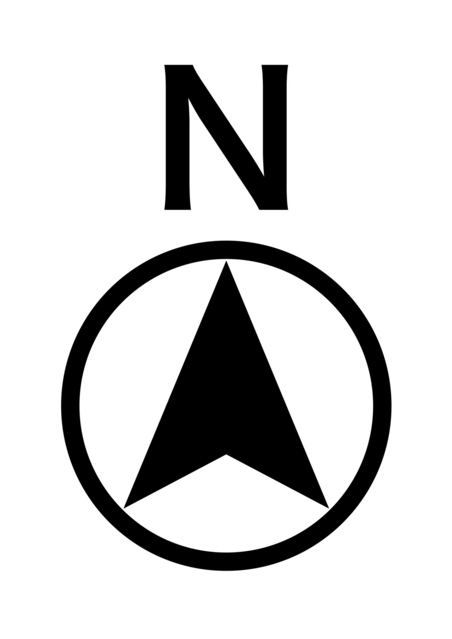 登降園順路を赤線でお示しください変更日変更項目・人物変更内容月　　日月　　日月　　日月　　日月　　日月　　日月　　日月　　日月　　日月　　日月　　日月　　日